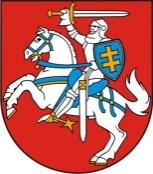 LIETUVOS RESPUBLIKOS PREZIDENTAS DEKRETASDėl TEIKIMO LIETUVOS RESPUBLIKOS SEIMUI RATIFIKUOTI TARPTAUTINĖS KONVENCIJOS DĖL VISŲ FORMŲ RASINĖS DISKRIMINACIJOS PANAIKINIMO 8 STRAIPSNIO 6 DALIES PAKEITIMĄ 2016 m. rugsėjo 26 d. Nr. 1K-761Vilnius1 straipsnis.Vadovaudamasi Lietuvos Respublikos Konstitucijos 84 straipsnio 2 punktu, t e i k i u Lietuvos Respublikos Seimui ratifikuoti 1992 m. sausio 15 d. Niujorke priimtą Tarptautinės konvencijos dėl visų formų rasinės diskriminacijos panaikinimo 8 straipsnio 6 dalies pakeitimą.2 straipsnis.Šį dekretą Lietuvos Respublikos Seime pristatys užsienio reikalų ministras Linas Linkevičius, o jam negalint dalyvauti – užsienio reikalų viceministras Neris Germanas.Respublikos Prezidentė	Dalia Grybauskaitė